Гуманитарный проектгосударственного учреждения образования «Детский сад №3 г. Горки»«Слышать, видеть, осязать»Humanitarian projectof the State educational institution «Nursery No. 3 of the city of Gorki»Project «Hear, see, touch»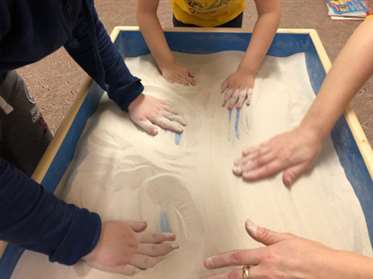 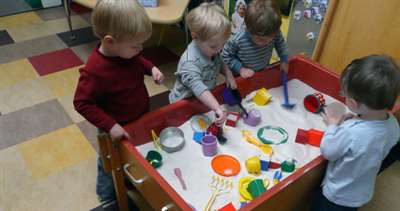 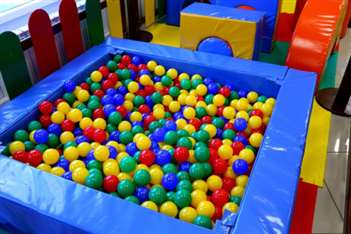 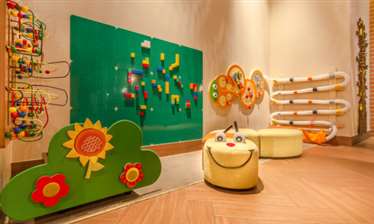 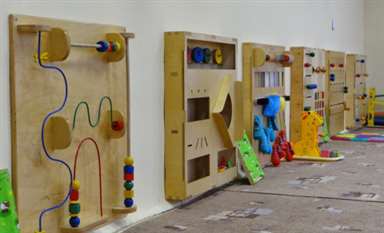 1.Наименование проекта(Name of the project)«Слышать, видеть, осязать»“Hear, see, touch”2.Наименование организации(Organization - applicant who proposed a project)Государственное учреждение образования «Детский сад №3 г. Горки»Public institution of education "Day nursery No. 3 of Gorki"3.Физический и юридический адрес организации, телефон, факс, e-mail(The physical and legal address of the organization, phone, fax, e-mail)Республика Беларусь, Могилевская область, город Горки, ул. Калинина, д. 23, (802233) 4-16-65, yasli-sad3g.gork@obraz.datacenter.by Republic of Belarus, Mogilev region, city Gorki, st. Kalinina 23,(802233) 4-16-65, yasli-sad3g.gork@obraz.datacenter.by 4.Информация об организации(Organization Information)Государственное учреждение образования «Детский сад №3 г. Горки»Public institution of education "Day nursery- кindergarten  No. 3 of Gorki"5.Руководитель организации(Full name head of educational institution)Минина Лариса АлександровнаMinina Larisa Aleksandrovna6.Менеджер проекта(Project manager)Минина Лариса АлександровнаMinina Larisa Aleksandrovna7.Прежняя помощь, полученная от других иностранных источников(Previous assistance received from other foreign sources)нетno8.Требуемая сумма в долларах40 000 $40 000 $9.Софинансирование--10.Срок проекта(Project implementation period)3 года3 years11.Цель проекта (Project goals)наладить тесное взаимодействие всех заинтересованных участников педагогического процесса (воспитателей, специалистов, родителей, детей) по созданию высокоэффективного процесса развития ребенка, повысить качество сенсорно-двигательного развития, создать решающие предпосылки для гармоничного развития личности ребенка раннего возраста.Objective: to establish close cooperation of all interested participants in the pedagogical process (educators, specialists, parents, children) to create a highly effective child development process, improve the quality of sensory-motor development, and create crucial prerequisites for the harmonious development of the personality of a young child.12.Задачи проекта(Tasks planned for implementation within the project)- разработать игровые комплексы сенсорной культуры, которые будут включены в образовательный процесс детей раннего возраста (конспекты игр-занятий с матрешкой; игры по ознакомлению детей с окружающими вещами, их свойствами, назначением); - разработать перспективные планы работы по сенсорному воспитанию малышей в разнообразных видах детской деятельности (планирование занятий с дидактическими игрушками для детей третьего года жизни; комплексные занятия с двигательным компонентом; игровые комплексы для детей и родителей; пальчиковые игры для занятий в детском саду и дома);- отработать алгоритм включения сенсорного компонента в структуру комплексной деятельности детей; - создать группы с сенсорными стенами.- develop gaming complexes of sensory culture, which will be included in the educational process of young children (outlines of games with matryoshka; games to familiarize children with the surrounding things, their properties, purpose);- develop long-term work plans for sensory education of children in various types of children's activities (planning classes with didactic toys for children of the third year of life; complex exercises with a motor component; play complexes for children and parents; finger games for classes in kindergarten and at home);- to work out the algorithm for the inclusion of the sensory component in the structure of the integrated activities of children;- create groups with sensory walls.13.Детальное описание деятельности в рамках проекта, в соответствии с поставленными задачами(Detailed description of the activities within the project, in accordance with the tasks)•	будет сделан анализ перечня средств воспитания, обучения, учебно-наглядных пособий, игр и игрового оборудования для учреждений, обеспечивающих получение дошкольного образования;•	игровые зоны в группах будут оснащены новым поколением игрушек и пособий по сенсорному воспитанию;•	будет изучен и проанализирован имеющийся опыт работы дошкольных учреждений области и республики по сенсорной культуре детей раннего возраста;•	педагоги овладеют игровыми технологиями работы с детьми по сенсорному воспитанию;•	будет разработана структура интеграции сенсорного воспитания с целью укрепления физического, эмоционально-личностного, интеллектуального развития детей;•	групповые помещения будут оснащены сенсорными стенамиБудут созданы группы с сенсорными стенами.• analysis of the list of means of education, training, visual aids, games and gaming equipment for institutions providing pre-school education will be made;• gaming areas in groups will be equipped with a new generation of toys and manuals on sensory education;• existing experience of pre-school institutions of the region and the republic on sensory culture of young children will be studied and analyzed;• teachers will master the gaming technology of working with children on sensory education;• a structure for the integration of sensory education will be developed in order to strengthen the physical, emotional-personal, and intellectual development of children;• group rooms will be equipped with sensory wallscreate groups with sensory walls.14.Обоснование проекта
(Project Justification)Сенсорное и интеллектуальное развитие детей раннего возраста. Увеличение количества говорящих детей.Sensory and intellectual development of young children. Increasing the number of talking children.15.Деятельность после окончания проекта(Activities after the end of the project)Все поступившие дошкольники будут проводить первый год своего воспитания в данной группе. Функционирование сенсорной комнаты  приведет к повышению числа говорящих детей и скорейшей их адаптации к социуму.All enrolled preschoolers will spend the first year of their upbringing in this group. The functioning of the sensory room will lead to an increase in the number of talking children and their early adaptation to society.16.Бюджет проекта в доллорах (Project budget in dollars)40 000 $40 000 $